Toimija täyttää soveltuvin osin Ilmoitus elintarvikehuoneistosta tai siinä tapahtuvasta toiminnan olennaisesta muuttamisesta on lähetettävä Lappeenrannan seudun ympäristötoimeen neljä viikkoa ennen toiminnan aloittamista tai suunniteltua muutosta. Ilmoituksesta ei tehdä erillistä päätöstä, mutta Lappeenrannan seudun ympäristötoimi antaa elintarvikealan toimijalle todistuksen ilmoituksen käsittelystä. Lappeenrannan seudun ympäristötoimi voi pyytää toimijalta muita ilmoituksen käsittelemiseksi tarpeellisia selvityksiä. Ilmoituksen käsittelystä peritään Lappeenrannan seudun ympäristölautakunnan hyväksymän taksan mukainen maksu.Ilmoitus koskee		 toiminnan aloittamista	 toiminnan olennaista muuttamista		 muuta, mitä?      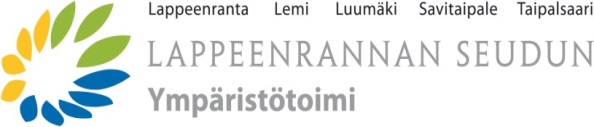 ILMOITUSelintarvikelain (23/2006) 13 § 1 ja 3 momentin mukaisesta elintarvikehuoneistostaDnro ja saapumispäivämäärä (viranomainen täyttää) 1. Toimija Toimijan nimi      Toimijan nimi      Toimijan nimi      Toimijan nimi      Toimijan nimi      Toimijan nimi      1. Toimija Osoite ja postitoimipaikka      Osoite ja postitoimipaikka      Osoite ja postitoimipaikka      Osoite ja postitoimipaikka      Osoite ja postitoimipaikka      Osoite ja postitoimipaikka      1. Toimija Toimijan Y – tunnus (tai hlötunnus)      Toimijan Y – tunnus (tai hlötunnus)      Toimijan Y – tunnus (tai hlötunnus)      Kotikunta      Kotikunta      Kotikunta      1. Toimija Yhteyshenkilö PuhelinnumeroPuhelinnumeroPuhelinnumeroSähköpostiosoiteSähköpostiosoite1. Toimija Laskutusosoite (jos eri kuin toimijan osoite)      Laskutusosoite (jos eri kuin toimijan osoite)      Laskutusosoite (jos eri kuin toimijan osoite)      Laskutusosoite (jos eri kuin toimijan osoite)      Laskutusosoite (jos eri kuin toimijan osoite)      Laskutusosoite (jos eri kuin toimijan osoite)      2a. Toimipaikka(toimipaikan nimi on yleensä markkinointinimi) Nimi      Nimi      Nimi      Nimi      Nimi      Nimi      2a. Toimipaikka(toimipaikan nimi on yleensä markkinointinimi) Yhteyshenkilön nimi      Yhteyshenkilön nimi      Yhteyshenkilön nimi      Yhteyshenkilön nimi      Yhteyshenkilön nimi      Yhteyshenkilön nimi      2a. Toimipaikka(toimipaikan nimi on yleensä markkinointinimi) Käyntiosoite ja postitoimipaikkaPuhelinnumeroPuhelinnumeroPuhelinnumeroSähköpostiosoite Sähköpostiosoite 2b.Tarkastusasiakirjan postitusosoite(Oiva-raportti tai muu tarkastusasiakirja)3. Markkinointinimi (jos eri kuin toimipaikan nimi)4. Toiminnan arvioitu aloittamisajankohta tai toiminnan olennaisen muuttamisen arvioitu ajankohtaUuden toiminnan tai olennaisen muutoksen arvioitu aloittamisajankohta (pvm)      Kuvaus aloitettavasta toiminnasta tai muutoksista toiminnassa      Uuden toiminnan tai olennaisen muutoksen arvioitu aloittamisajankohta (pvm)      Kuvaus aloitettavasta toiminnasta tai muutoksista toiminnassa      Uuden toiminnan tai olennaisen muutoksen arvioitu aloittamisajankohta (pvm)      Kuvaus aloitettavasta toiminnasta tai muutoksista toiminnassa      Uuden toiminnan tai olennaisen muutoksen arvioitu aloittamisajankohta (pvm)      Kuvaus aloitettavasta toiminnasta tai muutoksista toiminnassa      Uuden toiminnan tai olennaisen muutoksen arvioitu aloittamisajankohta (pvm)      Kuvaus aloitettavasta toiminnasta tai muutoksista toiminnassa      5. Tieto omavalvontasuunnitelmasta Omavalvontasuunnitelma on laadittu Omavalvontasuunnitelma laaditaan       mennessä Omavalvontasuunnitelma on laadittu Omavalvontasuunnitelma laaditaan       mennessä Omavalvontasuunnitelman laadinnassa on käytetty toimialan laatimaa hyvän käytännön ohjetta, mitä?       Omavalvontasuunnitelman laadinnassa on käytetty toimialan laatimaa hyvän käytännön ohjetta, mitä?       Omavalvontasuunnitelman laadinnassa on käytetty toimialan laatimaa hyvän käytännön ohjetta, mitä?      6. Tieto kohteen rakennusvalvonnallisesta käyttötarkoituksesta7a. Toiminta Valitaan vain yksi vaihtoehto jostain alla olevasta kohdasta A-K. Valittu vaihtoehto kuvaa parhaiten pääasiallista elintarvikehuoneistossa tapahtuvaa toimintaa.Valitaan vain yksi vaihtoehto jostain alla olevasta kohdasta A-K. Valittu vaihtoehto kuvaa parhaiten pääasiallista elintarvikehuoneistossa tapahtuvaa toimintaa.Valitaan vain yksi vaihtoehto jostain alla olevasta kohdasta A-K. Valittu vaihtoehto kuvaa parhaiten pääasiallista elintarvikehuoneistossa tapahtuvaa toimintaa.Valitaan vain yksi vaihtoehto jostain alla olevasta kohdasta A-K. Valittu vaihtoehto kuvaa parhaiten pääasiallista elintarvikehuoneistossa tapahtuvaa toimintaa.7a. Toiminta Elintarvikkeiden myynti Vähittäismyymälä  Ulkomyyntialue (esim. torialue)  Tukkumyynti Toiminta Myydään teollisesti pakattuja ei-helposti pilaantuvia elintarvikkeita Myydään teollisesti pakattuja helposti pilaantuvia elintarvikkeita Myydään pakkaamattomia elintarvikkeita Käsitellään helposti pilaantuvia elintarvikkeitaElintarvikkeiden myynti Vähittäismyymälä  Ulkomyyntialue (esim. torialue)  Tukkumyynti Toiminta Myydään teollisesti pakattuja ei-helposti pilaantuvia elintarvikkeita Myydään teollisesti pakattuja helposti pilaantuvia elintarvikkeita Myydään pakkaamattomia elintarvikkeita Käsitellään helposti pilaantuvia elintarvikkeitaelintarvikkeiden myyntipinta-ala (m2)elintarvikkeiden myyntipinta-ala (m2)Elintarvikkeiden tarjoilu (sisältää kuljetuksen) Ravintolatoiminta (ml. pizzeria) Grilli- tai pikaruokatoiminta Kahvilatoiminta  Pubitoiminta, vain juomatarjoilua tai vähäistä elintarviketarjoilua (eli snacksejä yms.)Elintarvikkeiden tarjoilu (sisältää kuljetuksen) Ravintolatoiminta (ml. pizzeria) Grilli- tai pikaruokatoiminta Kahvilatoiminta  Pubitoiminta, vain juomatarjoilua tai vähäistä elintarviketarjoilua (eli snacksejä yms.)asiakaspaikkojen määrä elintarvikehenkilöstön lukumäärä Laitoskeittiötoiminta (koulut, päiväkodit, sairaalat, henkilöstöravintolat) vain pitopalvelua (ei annosten lukumäärää) Keskuskeittiötoiminta (toimittaa pääosin muualle ruokaa) Tarjoilukeittiötoiminta (ei ruoanvalmistusta, voi olla vähäistä välipala- ja jälkiruokavalmistusta) Laitoskeittiötoiminta (koulut, päiväkodit, sairaalat, henkilöstöravintolat) vain pitopalvelua (ei annosten lukumäärää) Keskuskeittiötoiminta (toimittaa pääosin muualle ruokaa) Tarjoilukeittiötoiminta (ei ruoanvalmistusta, voi olla vähäistä välipala- ja jälkiruokavalmistusta)keskimääräinen annosten lukumäärä/vuorokausielintarvikehenkilöstön lukumääräMyllyt, leipomo- ja kasvisalan valmistus ja pakkaaminen Myllytoiminta Helposti pilaantuvien leipomotuotteiden valmistus Ruoka- ja kahvileipien valmistus Muiden viljatuotteiden valmistus (ml. mallastuotanto, esim. kaurapohjaiset maito- ja kermatuotteet)  Kasvis-, marja- ja hedelmätuotteiden valmistus Pakkaamotoiminta  Myllyt, leipomo- ja kasvisalan valmistus ja pakkaaminen Myllytoiminta Helposti pilaantuvien leipomotuotteiden valmistus Ruoka- ja kahvileipien valmistus Muiden viljatuotteiden valmistus (ml. mallastuotanto, esim. kaurapohjaiset maito- ja kermatuotteet)  Kasvis-, marja- ja hedelmätuotteiden valmistus Pakkaamotoiminta  arvio tuotantomäärästä (kg/vuosi)elintarviketoimintaan liittyvä pinta-ala (m2)elintarvikehenkilöstön lukumääräMaitotilalla tapahtuva maitotuotteiden valmistus ja myyntija/tai raakamaidon myynti  Sellaisenaan kulutukseen tarkoitetun raakamaidon ja/tai ternimaidonmyynti Maitotilalla tapahtuva maitotuotteiden valmistus ja myyntija/tai raakamaidon myynti  Sellaisenaan kulutukseen tarkoitetun raakamaidon ja/tai ternimaidonmyynti raakamaidon myynti ja luovutus sellaisenaan       l/v Nestemäiset maitovalmisteet Juusto	 Voi ja ravintorasvat Jäätelö Muu maitotuotteiden valmistus, mikä       Nestemäiset maitovalmisteet Juusto	 Voi ja ravintorasvat Jäätelö Muu maitotuotteiden valmistus, mikä      raakamaidon käyttömäärä       l/vTuotteiden valmistukseen liittyy pastörointia vastaava lämpökäsittely kyllä ei      Rahtitoiminta  liha- ja kalatuotteiden valmistus asiakkaan omistamasta lihasta tai kalastaRahtitoiminta  liha- ja kalatuotteiden valmistus asiakkaan omistamasta lihasta tai kalastaelintarviketoimintaan liittyvä pinta-ala (m2)elintarvikehenkilöstön lukumääräMuiden elintarvikkeiden teollinen valmistus (jos olet täyttänyt jonkun kohdista A-D, älä täytä tätä) Yhdistelmätuotteiden valmistus (tuote, joka sisältää jalostettuja eläimistä saatavia ja kasvisperäisiä elintarvikkeita, esim. pizza, valmisateria) Makeisten valmistus Juomien valmistus Muu valmistus (esim. kahvinpaahto, etanoiden käsittely ym. hunajapakkaamotoiminta, lisäaineiden, ravintolisien valmistus, hiivatuotanto, muut toiminnat, jotka eivät kuulu mihinkään muuhun elintarvikkeiden valmistuksen toimintatyyppeihin:      ).Muiden elintarvikkeiden teollinen valmistus (jos olet täyttänyt jonkun kohdista A-D, älä täytä tätä) Yhdistelmätuotteiden valmistus (tuote, joka sisältää jalostettuja eläimistä saatavia ja kasvisperäisiä elintarvikkeita, esim. pizza, valmisateria) Makeisten valmistus Juomien valmistus Muu valmistus (esim. kahvinpaahto, etanoiden käsittely ym. hunajapakkaamotoiminta, lisäaineiden, ravintolisien valmistus, hiivatuotanto, muut toiminnat, jotka eivät kuulu mihinkään muuhun elintarvikkeiden valmistuksen toimintatyyppeihin:      ).elintarviketoimintaan liittyvä pinta-ala (m2)elintarvikehenkilöstön lukumääräElintarvikkeiden varastointi ja pakastaminen (pelkästään varastointia ja/tai pakastamista) Eläimistä saatavien elintarvikkeiden varastointi (lyhytaikaisesti tai huoneenlämmössä säilytettävät) Muiden kuin eläimistä saatavien elintarvikkeiden varastointi Elintarvikkeiden pakastaminen Elintarvikkeiden pakkaaminenElintarvikkeiden varastointi ja pakastaminen (pelkästään varastointia ja/tai pakastamista) Eläimistä saatavien elintarvikkeiden varastointi (lyhytaikaisesti tai huoneenlämmössä säilytettävät) Muiden kuin eläimistä saatavien elintarvikkeiden varastointi Elintarvikkeiden pakastaminen Elintarvikkeiden pakkaaminenelintarviketoimintaan liittyvä pinta-ala (m2)elintarvikehenkilöstön lukumääräAmmattimainen elintarvikkeiden kuljetus (pelkästään kuljetusta) Elintarvikkeiden kuljetus, ei lämpötilavaatimusta  Elintarvikkeiden pakastekuljetus Elintarvikkeiden kuljetus jäähdytettynä Elintarvikkeiden kuljetus lämpimänäAmmattimainen elintarvikkeiden kuljetus (pelkästään kuljetusta) Elintarvikkeiden kuljetus, ei lämpötilavaatimusta  Elintarvikkeiden pakastekuljetus Elintarvikkeiden kuljetus jäähdytettynä Elintarvikkeiden kuljetus lämpimänäkuljetusväline (auto, laiva jne.) ja lukumääräelintarvikehenkilöstön lukumäärä7 b. ToimintaVähäriskiset, eläimistä saatavia elintarvikkeita koskevat toiminnot, joista on tehtävä ilmoitus elintarvikehuoneistostaAlkutuotantopaikalla tapahtuva lihan käsittely, alkutuotannon toimija toimittaa paikalliseen vähittäismyyntiin tai luovuttaa tuotteet suoraan kuluttajalle siipikarjan tai tarhatun kanin teurastus ja lihan leikkaaminen (max. 1 000 eläintä/v) poron teurastus sekä poronlihan leikkaaminen poron kuivalihan valmistus   Luonnonvaraisten hirvieläinten, jänisten, kanien ja riistalintujen lihan toimittaminen tarkastamattomana paikalliseen vähittäismyyntiin (max. 1000  jänistä tai kania, 3000 lintua, 10 hirveä, 30 peuraa ja 50 metsäkaurista)  Tarkastamattoman luonnonvaraisen riistan lihan pienien määrien myyminen suoraan kuluttajalle Muu, mikä?      Alkutuotantopaikalla tapahtuva lihan käsittely, alkutuotannon toimija toimittaa paikalliseen vähittäismyyntiin tai luovuttaa tuotteet suoraan kuluttajalle siipikarjan tai tarhatun kanin teurastus ja lihan leikkaaminen (max. 1 000 eläintä/v) poron teurastus sekä poronlihan leikkaaminen poron kuivalihan valmistus   Luonnonvaraisten hirvieläinten, jänisten, kanien ja riistalintujen lihan toimittaminen tarkastamattomana paikalliseen vähittäismyyntiin (max. 1000  jänistä tai kania, 3000 lintua, 10 hirveä, 30 peuraa ja 50 metsäkaurista)  Tarkastamattoman luonnonvaraisen riistan lihan pienien määrien myyminen suoraan kuluttajalle Muu, mikä?      Tuotantomäärä kg tai kpl/vuosiMuu, mikä?      Muu, mikä?      elintarviketoimintaan liittyvä pinta-ala (m2)elintarvikehenkilöstön lukumäärä9. Toimijan allekirjoitus ja nimenselvennysPaikka ja päivämääräAllekirjoitus ja nimenselvennysAllekirjoitus ja nimenselvennysIlmoitus toimitetaan Lappeenrannan seudun ympäristötoimeenIlmoitus toimitetaan Lappeenrannan seudun ympäristötoimeenIlmoitus toimitetaan Lappeenrannan seudun ympäristötoimeenViranomainen täyttää Viranomainen täyttää Viranomainen täyttää Ilmoitus on täytetty asianmukaisesti kyllä	 ei_____/_____  20 ______Viranhaltijan allekirjoitusLisätietoja on pyydetty_____/_____  20 _____Viranhaltijan allekirjoitus Pyydetyt lisätiedot on saatu_____/_____  20 ______Viranhaltijan allekirjoitusAlustava riskinarviointi on suoritettu _____/_____  20 ______ valtakunnallisen elintarvikeohjelman mukaisesti. Alustava riskinarviointi on suoritettu _____/_____  20 ______ valtakunnallisen elintarvikeohjelman mukaisesti. Alustava riskinarviointi on suoritettu _____/_____  20 ______ valtakunnallisen elintarvikeohjelman mukaisesti. Todistus ilmoituksen käsittelystä on lähetetty toimijalle _____/_____  20 ______Todistus ilmoituksen käsittelystä on lähetetty toimijalle _____/_____  20 ______Todistus ilmoituksen käsittelystä on lähetetty toimijalle _____/_____  20 ______Tiedot elintarvikehuoneistosta tai siinä tapahtuvista olennaisista muutoksista on tallennettu valvontakohdetietokantaan._____/_____  20 ______Tiedot elintarvikehuoneistosta tai siinä tapahtuvista olennaisista muutoksista on tallennettu valvontakohdetietokantaan._____/_____  20 ______Tiedot elintarvikehuoneistosta tai siinä tapahtuvista olennaisista muutoksista on tallennettu valvontakohdetietokantaan._____/_____  20 ______